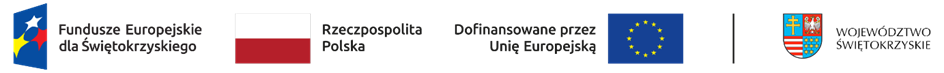 Załącznik nr 3 do Regulaminu rekrutacji i uczestnictwa w projekcieOświadczenie o spełnieniu warunków kwalifikowalnościZakres danych koniecznych do wprowadzenia w centralnym systemie teleinformatycznym (SL 2021)Dane projektuDane uczestnika projektu, który otrzymał wsparcie w ramach programu regionalnego Fundusze Europejskie dla ŚwiętokrzyskiegoFormularz prosimy wypełnić drukowanymi literami, a pola wyboru zaznaczyć ”X”DANE KONTAKTOWESTATUS UCZESTNIKA PROJEKTU W CHWILI PRZYSTĄPIENIA DO PROJEKTU                                                                                            ……………………………………………………..(data i podpis Uczestnika projektu)Tytuł projektuTworzenie lokalnych systemów wsparcia dla seniorówNr projektuFSW.09.04-IZ.00-0003/24Priorytet 9Usługi społeczne i zdrowotneDziałanie 9.4Zwiększenie dostępności usług społecznych i zdrowotnychImię Nazwisko PESELPłećWiek w chwili przystąpienia do projektuWykształcenieKobietaMężczyznaNiższe niż podstawowePodstawoweGimnazjalnePonadgimnazjalne PolicealneWyższeWojewództwo Powiat Gmina MiejscowośćUlica Ulica Nr budynkuNr lokaluKod pocztowyTelefon kontaktowyAdres e-mailAdres e-mailOsoba należąca do mniejszości narodowej lub etnicznej, migrant, osoba obcego pochodzeniaOsoba bezdomna lub dotknięta wykluczeniem z dostępu do mieszkańOsoba z niepełnosprawnościami  Osoba przebywająca w gospodarstwie domowym bez osób pracujących  w tym: w gospodarstwie domowym z dziećmi pozostającymi na utrzymaniuOsoba żyjąca w gospodarstwie składającym się z jednej osoby dorosłej i dzieci pozostających na utrzymaniu  Osoba w innej niekorzystnej sytuacji społecznej (innej niż wymienione powyżej